Муниципальное автономное дошкольное образовательное учреждение «Детский сад № 369» г. ПермиПрограмма краткосрочной образовательной практики по художественно-эстетическому развитию  для детей 5 – 6  лет                                                          «Дерево весны»                                                                                Автор:                                                                                  Доронина                                                                                                  Нина  Алексеевна                                                                                                                                             воспитатель                                                            Пермь2018 годТехнологическая картаТематический планСписок литературы     http://ped-kopilka.ru/blogs/evgenija-genadevna-cheremiskina/master-klas-po-izgotovleniyu-obemnoi-kartiny.html ПриложениеКартина панно аппликация   бумагопластика   Дерево осениЦель: Создание художественных образов на основе различных техник в творчестве.Задачи: 1.закрепить умения детей работать с ножницами и бумагой,2.развивать мелкую моторику рук, творческое мышление, 3.воспитывать чувство любви к природе. 1  ВСТРЕЧА   Презентация  о  весне.2  ВСТРЕЧА- Ребята какое  сейчас  время  года? – Правильно  весна. – Давайте  вспомним  с  вами  признаки  весны..( Дети  начинают  перечислять…)  одно  из  признаков  весны -  начинают  оживать  деревья , сначала  появляются  почки,  затем  появляются  листья , а  некоторые  деревья  начинают  цвести.. Какие  цветущие  деревья  вы  знаете? ( дети  отвечают ..)  Я  хочу   предложить  посмотреть  как  же  необыкновенна  природа  весной ( рассмотреть  с  детьми  несколько  репродукции  известных  художников  о  весне   например :Аркадий  Рылов  « Весенний  шум»)….далее  беседа  по  картине…Самое  главное  обратить  внимание  на  богатое  убранство  зелени….- Давайте  подберём  слова,  какие  деревья  весной ? ( красивые, зелёные,…)- Я  вам  предлагаю   сделать    своё  весеннее дерево   из  бумаги.- Посмотрите  оно  может  быть  вот  таким  или  вот  таким….( показ  образцов  для  выбора)Ребёнок  выбирает  какой образец  ему  понравился.- Начинаем  выполнять  наш  пейзаж…- Для  этого  нам  потребуется  простой  лист  бумаги , карандаши, трафареты  сердечек, цветная  бумага, клей. (Демонстрация  необходимого  материала)1.Обводим по шаблону и раскрашиваем   ствол дерева.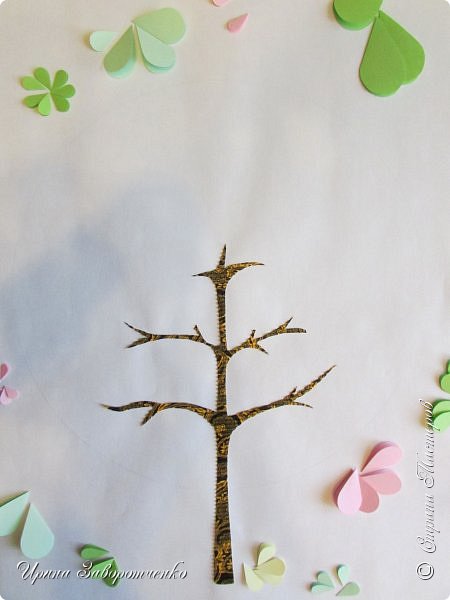 3 ВСТРЕЧА2.Вырезаем все размеры сердечек(чем больше,тем лучше).3.Начинаем наше деревце с крупных элементов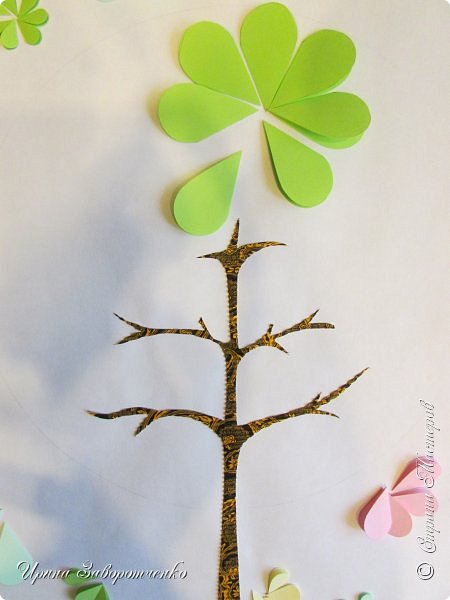 4.Затем поменьше....и еще меньше...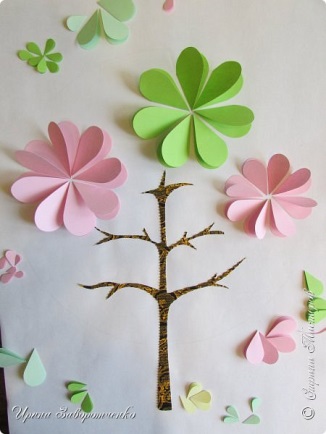 5.По этому принципу заполняем весь круг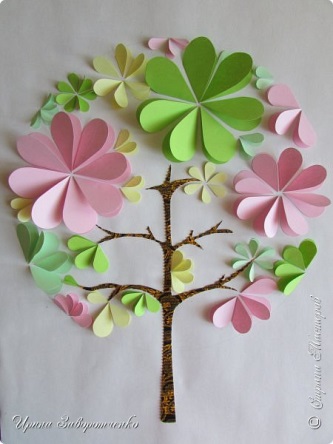 6.Вот, всё готово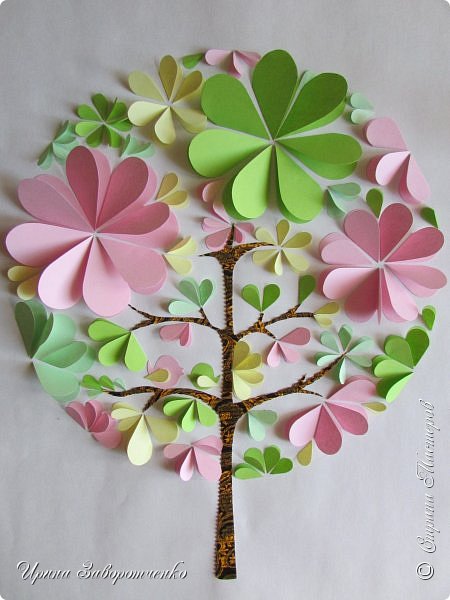  Вот  ребята  какие  красивые  и  нежные деревья  получились  у  нас  с  вами…А  теперь  я  предлагаю  одному  из  вас  выбрать  самое  красивое  на  его  взгляд  , дерево… (Ребёнок  выбирает)- Расскажи  нам  ,почему  тебе  больше  всего  понравилась именно  это  дерево (Ответ  ребёнка)- Ребята, мы  с вами  молодцы, у  всех  у  нас  получились  необыкновенные, красивые деревья.. Принято на педагогическом совете                                                           Протокол № 1 от «___» ________20_____г.                                                                   Утвержденоприказом заведующим МАДОУ «Детский сад № 369» г. Перми__________/ Мартынова И.В./Приказ № ____от «___»  _________20_____г. Аннотация для родителей (краткое содержание практики)  Бумагопластике – это  комбинированные  техника в  творчестве, прекрасная возможность для создания  красивых аппликаций. Занятия  способствуют всестороннему развитию ребёнка, закрепляют многие полезные  навыки и просто доставляют ему радость.Цель Создание художественных образов на основе различных техник в творчестве.Задачи Закрепить умения детей работать с ножницами и бумагой,Развивать мелкую моторику рук, творческое мышление,Воспитывать чувство любви к природе.Время проведенияПонедельник  с  12 – 12.25.Кол-во часов4  часа.Максимальное количество участников8  человек.Перечень материалов и оборудования для проведения КОП Бумага, клей , ножницы , карандаши, шаблоны  сердечек.Предполагаемые результаты (умения навыки, созданный продукт)   Ребенок проявит свою фантазию и творчество  нарисует на чистом альбомном листе любой пейзаж, а потом доклеит различными фигурками ,вырезанными из цветной бумаги. Такая картинка станет хорошим подарком на любой праздник близким людям или хорошим знакомым. ЗадачиСодержаниеСодержаниеСодержаниеПланируемый результатЗадачиДеятельность педагога	Деятельность педагога	Деятельность детейПланируемый результат                               Встреча №1 « К  нам  весна  шагает…»                               Встреча №1 « К  нам  весна  шагает…»                               Встреча №1 « К  нам  весна  шагает…»                               Встреча №1 « К  нам  весна  шагает…»                               Встреча №1 « К  нам  весна  шагает…» Воспитывать чувство любви к природе. Показ и  рассказ о  весне и весенних  признаках.  Просмотр  презентации, рассматривание  материалов. Просмотр  презентации, рассматривание  материалов.Дети  более  широко узнали  о весенних  признаках.                                 Встреча №2 « Нарисуем  пейзаж  »                               Встреча №2 « Нарисуем  пейзаж  »                               Встреча №2 « Нарисуем  пейзаж  »                               Встреча №2 « Нарисуем  пейзаж  »                               Встреча №2 « Нарисуем  пейзаж  » Развивать   творческое мышление, фантазию,мелкую моторику рук. Показ  и  рассказ, беседа  по  репродукции. Самостоятельно  рисует  ствол  дерева,  раскрашивает  Отвечает  на  вопросы  после  рассматривания  репродукции.  Самостоятельно  рисует  ствол  дерева,  раскрашивает  Отвечает  на  вопросы  после  рассматривания  репродукции. Дети  Самостоятельно  рисуют  ствол  дерева,  раскрашивают.                                 Встреча №3 « Весеннее  дерево»                               Встреча №3 « Весеннее  дерево»                               Встреча №3 « Весеннее  дерево»                               Встреча №3 « Весеннее  дерево»                               Встреча №3 « Весеннее  дерево» Закрепить умения детей работать с ножницами и бумагой, клеем. Показ , рассказ  и объяснение.Дети  пробуют самостоятельно  вырезать, наклеивать сердечкиДети  пробуют самостоятельно  вырезать, наклеивать сердечкиДети самостоятельно  вырезают, наклеивают сердечки. Получилось  дерево.